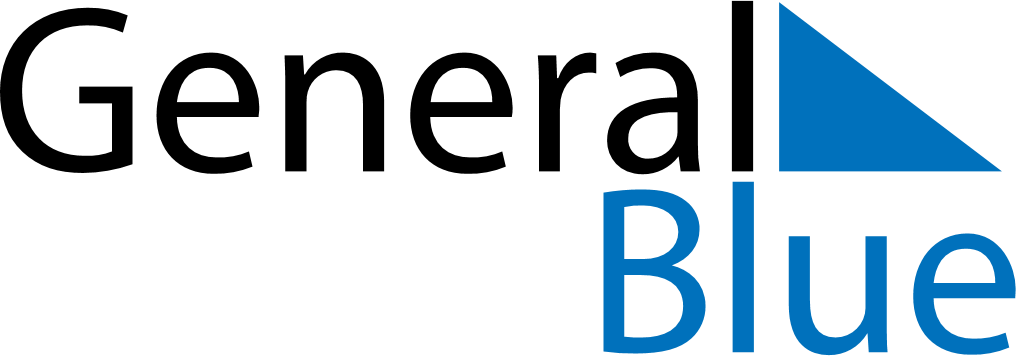 November 2023November 2023November 2023November 2023SerbiaSerbiaSerbiaMondayTuesdayWednesdayThursdayFridaySaturdaySaturdaySunday123445678910111112Armistice DayArmistice Day1314151617181819202122232425252627282930